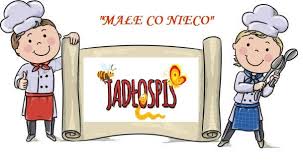 Zastrzegamy prawo do zmian w jadłospisieŚNIADANIEIIŚNIADANIEOBIADPODWIECZOREKKOLACJAPoniedziałek18.11.2019Owsianka na mleku, pieczywo mieszane, masło, szynka, sałata, herbata z cytrynąDrożdżówkaMlekoHerbata owocowaKrupnik, pulpet drobiowy w sosie pomidorowym, ziemniaki, surówka z białej kapusty, kompot wieloowocowyCiasteczka domowe, jabłkoPieczywo mieszane, kiełbasacienka, ogórek konserwowy, herbata z cytrynąWtorek19.11.2019Płatki jęczmienne na mleku,pieczywo mieszane, masło, kiełbasa żywiecka, papryka, herbata z cytryną Serek waniliowyKiwiBagietkaHerbata z cytrynąOgórkowa z makaronem orzo, kotlet schabowy, ziemniaki, warzywa na parze, kompot wieloowocowyBananPieczywo mieszane, wędlina, sałatka cioci Maryli, herbata z cytrynąŚroda20.11.2019Płatki zbożowe na mleku, pieczywo mieszane, masło, ser topiony, konfitura owoce leśne pomidor, herbata z cytrynąPaluch oliwkowy z wędlina, kiełki, herbata zielona z cytrynąKrem dyniowy z grzankami, porcja pieczona z kurczaka, ziemniaki, sałata ze śmietaną, lemoniada z pomarańcząMandarynkaChałka z masłemDzień włoskiPizza, herbata z cytrynąCzwartek21.11.2019Kawa zbożowa na mleku, pieczywo mieszane, parówki z szynki, ogórek świeży, herbata z cytrynąObwarzanek greckiMus jabłkowyherbataZ cytrynąKoperkowa gyros w sosie beszamelowym ryż, surówka z buraczków ,sok multiwitaminaDeser z jogurtu naturalnego,z granolą i owocamiPieczywo mieszane, masło, wędlina, śledź, cebulka, herbata z cytrynąPiątek22.11.2019Kasza manna na mleku, pieczywo mieszane, masło, pasta z jajka, szczypiorek, herbata z cytrynąKanapka z pasztetemOgórek kiszonyHerbata z cytrynąGulaszowa, makaron z serem, polewa jogurtowa, gruszka, woda źródlana z miętą